MAGNET2021One Page Extended Abstract Template (Title Should Be Centred 14 pt Bold Type, with Title Case Formatting – Elements and Acronyms Should Be Capitalized)Presenting Author1, Second Author2,3, Third Author2 (Full author name(s) [10-point type, centred, bold])Affilitation#1, address #1, CountryAffilitation#2, address #2, CountryAffilitation#3, address #3, Country (Author’s affiliation and full address (8-point type, justified, italics)e-mail: name.surname@institution.edu (insert here the mail of the presenting author)This is a sample document format for the one page extended abstract for submissions to the 7th Italian Conference on Magnetism (MAGNET), promoted by AIMAGN. Although this document is provided in Microsoft Word format, the document to be uploaded must be in PDF format.  Paper size should be A4 format (210 mm x 297 mm). Margins should be set for a 2.5 cm top, bottom, left, and right.  For text fonts: use only 10pt Arial (roman, bold or italic), and Symbol. Remove grey instruction lines before generating the pdf. Include all equations, drawings, figures and references within the one page limit.  Avoid asterisks, job descriptions or footnotes.  Do not add page numbers. Acknowledgements can be placed before references within the one page limit. Please be concise in your presentation, highlighting what is novel and original about your submission.  Simple equations should be included in-line wherever possible, whereas more complex expressions should be centred and numbered if there are several.  Figures should be relevant to the submission and preferably centred as shown below. Placing subfigures side-by-side is a convenient way to include multiple results within the one page limit.  The figures can be in color, as the book of abstract will be only distributed in its electronic version.  Figure captions should be centred beneath figures and in an 8-point font.  Figure captions should be indented 1 cm on both sides and justified on both right and left sides.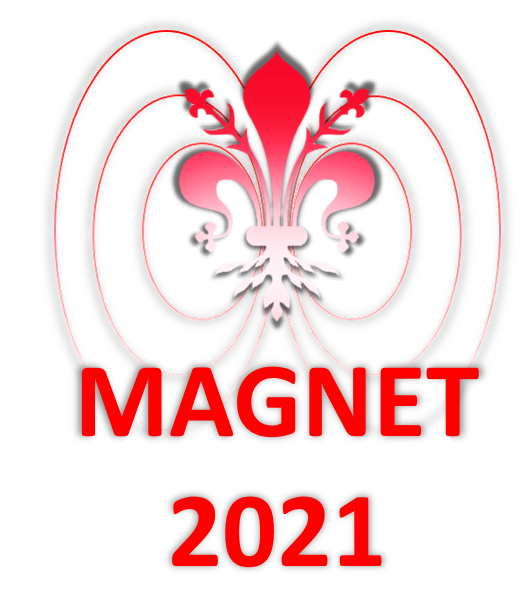 Fig. 1 The abbreviation “Fig.” with number should appear first (in bold) followed by the figure captionReferences should appear at the end of the article in the order in which they are referenced in the body of the paper.  The font should be 8 point, and the references should be aligned left.  Authors are listed first, followed by the journal’s title abbreviation in italics, the volume number in bold, page number, and the year in parentheses.  Within the main text, references should be designated by a number in brackets [1], and they should precede a comma or period [2].  Two references cited at once should be included together [2,3], separated by a comma, while three or more consecutive references should be indicated by the bounding numbers and a dash [1–3].References[1] C. Name, P. Name, Journal, year, vol, first page (Arial 8).[2] C. Name, P. Name, Journal, year, vol, first page (Arial 8).[3] C. Name, P. Name, Journal, year, vol, first page (Arial 8).